Обязательная перемаркировка остатков обуви до 31 марта 2023 годаОбувь200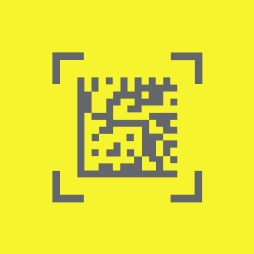 Сообщество МаркировкиПредставитель Честный ЗНАККоманда сообщества30 марта 2023      Если у вас остались коды маркировки, описанные по упрощенной схеме и заказанные в период маркировки остатков, то есть до 1 июля 2020 года, то в таком случае необходимо осуществить регистрацию и описание товарных остатков по полному атрибутивному составу в каталоге маркированных товаров и осуществить их перемаркировку. Разберемся подробнее, как это сделать: 1. Идентифицировать старые коды.
Через мобильное приложение Честный Знак можно отсканировать коды на каждой паре обуви. Если в описании товара вы увидите вид обуви, ИНН владельца товара, способ его ввода в оборот, а также два знака кода ТНВЭД ЕАЭС = группа 64, то обувь надо перемаркировать. Визуально отличить короткий код от полного невозможно, поэтому рекомендуем делать это через приложение.
      Если вы владелец обуви, которой присвоен короткий код, то обязаны ее перемаркировать. Не имеет значения, кто вводил в оборот обувь по упрощенной схеме, теперь это ваша задача.
Идентифицировать старые коды можно еще одним способом:
с помощью фильтра «Способ ввода товаров в оборот» в разделе «Коды маркировки» в личном кабинете системы маркировки, отфильтровав значение по наименованию «Маркировка остатков».
Также с помощью фильтра в колонке «Статус», выбрав значение «В обороте». В полученном списке необходимо отобрать коды, имеющие значение «64» (в поле «Код товарной номенклатуры»). При наличии значительного количества остатков с упрощенным описанием будет удобнее воспользоваться следующей возможностью:
Сформировать задание в личном кабинете в разделе «Коды маркировки», указав тип упаковки «Единица товара» статус КИ «В обороте» и период нанесения до 1 июля 2020 года, после чего нажать на кнопку «Создать задание» в верхней части экрана. Далее участник может скачать файл на устройство и открыть при помощи Excel и выбрать все значения, начинающиеся на «01029…​», имеющие наименование «Остатки. Обувь. Женская / Мужская / Детская. «Ввезен в РФ / Произведен в РФ»», имеющие значение в столбце «status» — «INTRODUCED», в столбце «statusEx» — пусто, в столбце «emissionType» — «REMAINS», а в столбце «tnVedEaes» или «tnVedEaesGroup» указано две цифры — «64».2. Составить описание.
В разделе «Национальный каталог» личного кабинета системы маркировки, создайте техническую карточку и опишите товар по полному атрибутивному составу, а именно:модель производителя (должна совпадать с номером модели, указанным в сертификате или декларации соответствия);страна производства;10-значный код ТНВЭД ЕАЭС;вид обуви;вид материала, использованного для изготовления верха обуви;вид материала, использованного для изготовления подкладки и подошвы;товарный знак (при наличии);цвет;размер в штихмассовой системе;наименование товара на этикетке (формируется в свободной форме).Разрешительная документация (Номер, дата декларации о соответствии или сертификат соответствия)Важно отметить то, что все эти данные необходимы и без них не получится совершить перемаркировку, поэтому если у вас не получается найти данные из списка, запрашивайте их у поставщика.Обращаем ваше внимание, что в КТ (код товара) - описываются маркируемые товары с указанием всех значимых потребительских свойств (указывается атрибутивный состав), приравненные к уникальным моделям, а КМ (код маркировки) содержит информацию о каждой конкретной продукции. То есть, код товара - это кроссовки мужские 40 размера красного цвета бренда "Люкс", а код маркировки - это 10 этикеток, которые заказаны на указанный код товара. 3. Оформить заказ на получение кодов маркировки в «Станции управления заказами».
Важно при заказе кодов для перемаркировки в поле «Способ выпуска товаров в оборот» указать значение «Перемаркировка». А в качестве причины указать: выявлены ошибки в описании товара.4. Выполнить проверку достоверности
После получения кодов, необходимо выполнить проверку достоверности, убедиться, что они находятся в статусе «Эмитирован.Получен» и нанести коды на товар.5. Подать документ о перемаркировке товара
Для этого необходимо выбрать документ "Перемаркировка", в качестве причины указать: выявлены ошибки в описании товара. Далее указать старый код маркировки и код, на который будет заменен предыдущий (старый ) код.
Какую обувь нужно маркировать? 
В перечень обуви, которую необходимо маркировать, входит:Перемаркировка уже началась и продлится до 31 марта 2023 года. Старые коды будут аннулированы с 1 апреля. Если продавец продаст такую обувь после вышеуказанной даты, то его ждет штраф в размере 5 - 10 тысяч рублей для должностных лиц и 50 - 300 тысяч рублей для юридических лиц.С информацией подробнее можно ознакомиться на сайте: честныйзнак.рфКоды ТН ВЭДТоварКоды ОКПД 26401 926401 99Обувь водонепроницаемая на подошве и с верхом из резины или пластмассы15.20.116402 206402 916402 99Обувь на подошве и с верхом из резины или пластмассы15.20.126403 516403 596403 916403 996405 10Обувь с верхом из кожи15.20.136404 196404 206405 20Обувь с верхом из текстильных материалов15.20.146404 11Обувь для тенниса, баскетбола, гимнастики, тренировочная обувь и аналогичные изделия15.20.216402 196403 19Обувь спортивная прочая, кроме лыжных ботинок и ботинок с коньками15.20.296401 106402 916402 996403 40Обувь с защитным металлическим подноском15.20.316403 206405 90Обувь деревянная, различная специальная обувь и прочая обувь, не включенная в другие группировки15.20.326402 12Обувь лыжная32.30.12